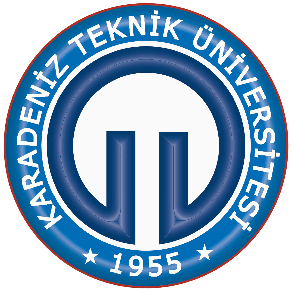 T.C.KARADENİZ TEKNİK ÜNİVERSİTESİ REKTÖRLÜĞÜ…………………………… FAKÜLTESİ DEKANLIĞIT.C.KARADENİZ TEKNİK ÜNİVERSİTESİ REKTÖRLÜĞÜ…………………………… FAKÜLTESİ DEKANLIĞIT.C.KARADENİZ TEKNİK ÜNİVERSİTESİ REKTÖRLÜĞÜ…………………………… FAKÜLTESİ DEKANLIĞISayı	:xxxxxxxx/xxxxxxxx/xxxxxxxx/20/05/201420/05/2014Konu :Xxxxxx XxxxxxxxXxxxxx Xxxxxxxx